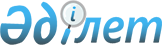 Көкпекті ауданы әкімдігінің 2015 жылғы 10 шілдедегі "Азаматтық қызметшілері болып табылатын және ауылдық жерде жұмыс iстейтiн әлеуметтік қамсыздандыру, білім беру, мәдениет, спорт және ветеринария, саласындағы мамандар лауазымдарының тізбесін айқындау туралы" № 165 қаулысының күшін жою туралыШығыс Қазақстан облысы Көкпекті ауданы әкімдігінің 2016 жылғы 28 қаңтардағы № 16 қаулысы       РҚАО-ның ескертпесі.

      Құжаттың мәтінінде түпнұсқаның пунктуациясы мен орфографиясы сақталған.

      Қазақстан Республикасының 1998 жылғы 24 наурыздағы "Нормативтік құқықтық актілер туралы" Заңының 40 бабының 2 тармағының 4) тармақшасына сәйкес, Көкпекті ауданының әкімдігі ҚАУЛЫ ЕТЕДІ: 

      1. Көкпекті ауданы әкімдігінің 2015 жылғы 10 шілдедегі "Азаматтық қызметшілері болып табылатын және ауылдық жерде жұмыс iстейтiн әлеуметтік қамсыздандыру, білім беру, мәдениет, спорт және ветеринария, саласындағы мамандар лауазымдарының тізбесін айқындау туралы" № 165 қаулысының (нормативтік құқықтық актілерді мемлекеттік тіркеу тізілімінде № 4083 болып тіркелген, аудандық "Жұлдыз"-"Новая жизнь" газетінің 2015 жылғы 6 қыркүйектегі № 71 санында жарияланған) күші жойылды деп танылсын. 

      2. Осы қаулы ресми жарияланған күнінен бастап күшіне енеді.


					© 2012. Қазақстан Республикасы Әділет министрлігінің «Қазақстан Республикасының Заңнама және құқықтық ақпарат институты» ШЖҚ РМК
				
      Аудан әкімі 

Р. Сагандыков
